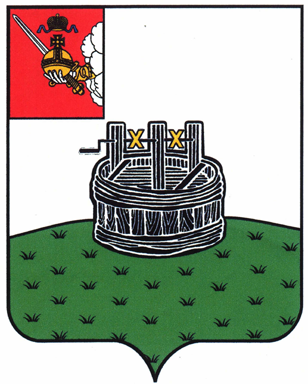 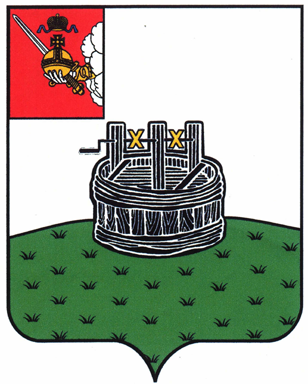 АДМИНИСТРАЦИЯ ГРЯЗОВЕЦКОГО МУНИЦИПАЛЬНОГО ОКРУГАП О С Т А Н О В Л Е Н И Е                                г. Грязовец  О внесении изменений в постановление администрации Грязовецкого муниципального района от 16.11.2022 № 627 «Об утверждении муниципальной программы «Благоустройство территории Грязовецкого муниципального округа на 2023-2030 годы»В соответствии с решением Земского Собрания Грязовецкого муниципального округа от 06.10.2023 № 129 «О внесении изменений в решение Земского Собрания  Грязовецкого муниципального округа от 15.12.2022 года № 149 «О бюджете  Грязовецкого муниципального округа на 2023 год и плановый период 2024 и 2025 годов»Администрация Грязовецкого муниципального округа ПОСТАНОВЛЯЕТ:1. Внести в приложение к постановлению администрации Грязовецкого муниципального района от 16.11.2022 № 627 «Об утверждении муниципальной программы «Благоустройство территории Грязовецкого муниципального округа                на 2023-2030 годы» следующие изменения:1.1. В паспорте муниципальной программы позицию «Объем бюджетных ассигнований муниципальной программы» изложить в следующей редакции:1.2. В разделе III «Финансовое обеспечение муниципальной программы, обоснование объема финансовых ресурсов, необходимых для реализации муниципальной программы» абзацы первый-девятый изложит в следующей редакции:«Объем бюджетных ассигнований на реализацию муниципальной программы за счет средств бюджета округа составляет  367227,0 тыс.рублей, в том числе по годам реализации:2023 год –  85898,9 тыс. рублей;2024 год –  47950,2 тыс. рублей;2025 год –  40745,5 тыс. рублей;2026 год –  39025,2 тыс. рублей;2027 год – 38606,5 тыс. рублей;2028 год – 38638,5 тыс. рублей;  2029 год – 37858,1 тыс. рублей;2030 год – 38504,1 тыс. рублей.».1.3. Приложение 1 к муниципальной программе «Финансовое обеспечение реализации муниципальной программы за счет средств бюджета округа» изложить               в новой редакции согласно приложению 1 к настоящему постановлению.1.4. В приложении 4 к муниципальной программе:1.4.1. В паспорте подпрограммы 1 позицию «Объем бюджетных ассигнований подпрограммы 1» изложить в следующей редакции:1.4.2. В разделе IV подпрограммы 1 «Финансовое обеспечение реализации основных мероприятий подпрограммы 1 за счет средств бюджета округа» абзацы первый-девятый изложить в следующей редакции:«Объем бюджетных ассигнований на реализацию подпрограммы 1 за счет средств бюджета округа составляет 334720,0 тыс. рублей, в том числе по годам реализации:2023 год –  64003,7 тыс. рублей;2024 год –  37338,4 тыс. рублей;2025 год –  40745,5 тыс. рублей;2026 год –  39025,2 тыс. рублей;2027 год –  38606,5 тыс. рублей;2028 год –  38638,5 тыс. рублей;2029 год –  37858,1 тыс. рублей;2030 год –  38504,1 тыс. рублей.».1.4.3. Приложение 1 к подпрограмме 1 «Финансовое обеспечение и перечень мероприятий подпрограммы 1 за счет средств бюджета округа» изложить в новой редакции согласно приложению 2 к настоящему постановлению.1.5. Приложение 1 к подпрограмме 2 «Адресный перечень дворовых территорий многоквартирных домов» изложить в новой редакции согласно приложению 3 к настоящему постановлению.1.5.1. Приложение 2 к подпрограмме 2 «Адресный перечень общественных территорий» изложить в новой редакции согласно приложению 4 к настоящему постановлению.2. Настоящее постановление вступает в силу со дня его подписания, подлежит размещению на официальном сайте Грязовецкого муниципального округа.Глава Грязовецкого муниципального округа                                                 С.А.ФёкличевПриложение 1 к постановлению администрации Грязовецкого муниципального округа от 30.11.2023 № 2943«Приложение 1к муниципальной программеФинансовое обеспечение реализации муниципальной программы за счет средств бюджета округа                                                                                  ».Приложение 1 к постановлению администрации Грязовецкого муниципального округа от 30.11.2023 № 2943«Приложение 1к подпрограмме 1Финансовое обеспечение и перечень мероприятий подпрограммы 1 за счет средств бюджета округа                                                                                  ».Приложение 3к постановлению администрацииГрязовецкого муниципального округаот 30.11.2023 № 2943           «Приложение 1к подпрограмме 2Адресный перечень дворовых территорий многоквартирных домов                                                                                  ».Приложение 4 к постановлению администрации Грязовецкого муниципального округа от 30.11.2023 № 2943«Приложение 2к подпрограмме 2Адресный перечень общественных территорий ».30.11.2023№ 2943«Объем бюджетных ассигнований муниципальной программыобъем бюджетных ассигнований на реализацию муниципальной программы за счет средств бюджета округа составляет 367227,0 тыс. рублей, в том числе по годам реализации:2023 год – 85898,9 тыс. рублей;2024 год – 47950,2 тыс. рублей;2025 год – 40745,5 тыс. рублей;2026 год – 39025,2 тыс. рублей;2027 год – 38606,5 тыс. рублей;2028 год – 38638,5 тыс. рублей.2029 год – 37858,1 тыс. рублей;2030 год – 38504,1 тыс. рублей ».«Объем бюджетных ассигнований подпрограммы 1объем бюджетных ассигнований на реализацию подпрограммы 1 за счет средств бюджета округа составляет 334720,0 тыс. рублей, в том числе по годам реализации:2023 год –  64003,7 тыс. рублей;2024 год –  37338,4 тыс. рублей;2025 год –  40745,5 тыс. рублей;2026 год –  39025,2 тыс. рублей;2027 год –  38606,5 тыс. рублей;2028 год –  38638,5 тыс. рублей;2029 год –  37858,1 тыс. рублей;2030 год –  38504,1 тыс. рублей».Наименованиемуниципальной программы, подпрограммы/ответственный исполнитель, соисполнители, участники муниципальной программыИсточник финансового обеспеченияРасходы (тыс. руб.)Расходы (тыс. руб.)Расходы (тыс. руб.)Расходы (тыс. руб.)Расходы (тыс. руб.)Расходы (тыс. руб.)Расходы (тыс. руб.)Расходы (тыс. руб.)Расходы (тыс. руб.)Наименованиемуниципальной программы, подпрограммы/ответственный исполнитель, соисполнители, участники муниципальной программыИсточник финансового обеспечения2023 год2024 год2025 год2026 год2027 год2028 год2029 год2030 годитогоза 2023-2030 годы1234567891011Итого  по муниципальной программе «Благоустройство территории Грязовецкого муниципального округа на 2023-2030 годы»                                         всего, в том числе85898,947950,240745,539025,238606,538638,537858,138504,1367227,0Итого  по муниципальной программе «Благоустройство территории Грязовецкого муниципального округа на 2023-2030 годы»                                         собственные доходы бюджета округа46905,927683,729396,939025,238606,538638,537858,138504,1296618,9Итого  по муниципальной программе «Благоустройство территории Грязовецкого муниципального округа на 2023-2030 годы»                                         межбюджетные трансферты                       из областного бюджета за счет собственных средств областного бюджета34666,716667,511348,60,00,00,00,00,062682,8Итого  по муниципальной программе «Благоустройство территории Грязовецкого муниципального округа на 2023-2030 годы»                                         межбюджетные трансферты                       из областного бюджета за счет средств федерального бюджета3257,73599,00,00,00,00,00,00,06856,7Итого  по муниципальной программе «Благоустройство территории Грязовецкого муниципального округа на 2023-2030 годы»                                         безвозмездные поступления                  от физических и юридических лиц1068,60,00,00,00,00,00,00,01068,6Ответственный исполнитель -  управление строительства, архитектуры, энергетики и жилищно-коммунального хозяйства администрации Грязовецкого муниципального округавсего, в том числе21895,210611,80,00,00,00,00,00,032507,0Ответственный исполнитель -  управление строительства, архитектуры, энергетики и жилищно-коммунального хозяйства администрации Грязовецкого муниципального округасобственные доходы бюджета округа7899,71693,90,00,00,00,00,00,09593,6Ответственный исполнитель -  управление строительства, архитектуры, энергетики и жилищно-коммунального хозяйства администрации Грязовецкого муниципального округамежбюджетные трансферты                       из областного бюджета за счет собственных средств областного бюджета10737,85318,90,00,00,00,00,00,016056,7Ответственный исполнитель -  управление строительства, архитектуры, энергетики и жилищно-коммунального хозяйства администрации Грязовецкого муниципального округамежбюджетные трансферты из областного бюджета за счет средств федерального бюджета3257,73599,00,00,00,00,00,00,06856,7Ответственный исполнитель -  управление строительства, архитектуры, энергетики и жилищно-коммунального хозяйства администрации Грязовецкого муниципального округабезвозмездные поступления                         от физических и юридических лиц0,00,00,00,00,00,00,00,00,0Участник муниципальной программы - Вохтожское  территориальное управление администрации Грязовецкого муниципального округавсего, в том числе9541,58087,08087,07970,07340,07460,07559,07656,063700,5Участник муниципальной программы - Вохтожское  территориальное управление администрации Грязовецкого муниципального округасобственные доходы бюджета округа5319,44453,54453,57970,07340,07460,07559,07656,052211,4Участник муниципальной программы - Вохтожское  территориальное управление администрации Грязовецкого муниципального округамежбюджетные трансферты                         из областного бюджета за счет собственных средств областного бюджета4181,93633,53633,50,00,00,00,00,011448,9Участник муниципальной программы - Вохтожское  территориальное управление администрации Грязовецкого муниципального округамежбюджетные трансферты                        из областного бюджета за счет средств федерального бюджета0,00,00,00,00,00,00,00,00,0Участник муниципальной программы - Вохтожское  территориальное управление администрации Грязовецкого муниципального округабезвозмездные поступления                         от физических и юридических лиц40,20,00,00,00,00,00,00,040,2Участник муниципальной программы - Грязовецкое территориальное управление администрации Грязовецкого муниципального округа                              всего, в том числе38583,017917,421477,716206,815650,215527,215647,215767,2156776,7Участник муниципальной программы - Грязовецкое территориальное управление администрации Грязовецкого муниципального округа                              собственные доходы округа24813,614219,717780,016206,815650,215527,215647,215767,2135611,9Участник муниципальной программы - Грязовецкое территориальное управление администрации Грязовецкого муниципального округа                              межбюджетные трансферты                         из областного бюджета за счет собственных средств областного бюджета13096,83697,73697,70,00,00,00,00,020492,2Участник муниципальной программы - Грязовецкое территориальное управление администрации Грязовецкого муниципального округа                              межбюджетные трансферты из областного бюджета за счет средств федерального бюджета0,00,00,00,00,00,00,00,00,0Участник муниципальной программы - Грязовецкое территориальное управление администрации Грязовецкого муниципального округа                              безвозмездные поступления                        от физических и юридических лиц672,60,00,00,00,00,00,00,0672,6Участник муниципальной программы - Комьянское территориальное управление администрации Грязовецкого муниципального округавсего, в том числе2805,72005,72005,71842,11827,11827,11842,11827,115982,6Участник муниципальной программы - Комьянское территориальное управление администрации Грязовецкого муниципального округасобственные доходы бюджета округа1541,01266,01266,01842,11827,11827,11842,11827,113238,5Участник муниципальной программы - Комьянское территориальное управление администрации Грязовецкого муниципального округамежбюджетные трансферты из областного бюджета за счет собственных средств областного бюджета1159,7739,7739,70,00,00,00,00,02639,1Участник муниципальной программы - Комьянское территориальное управление администрации Грязовецкого муниципального округамежбюджетные трансферты из областного бюджета за счет средств федерального бюджета0,00,00,00,00,00,00,00,00,0Участник муниципальной программы - Комьянское территориальное управление администрации Грязовецкого муниципального округабезвозмездные поступления от физических и юридических лиц105,00,00,00,00,00,00,00,0105,0Участник муниципальной программы - Перцевское территориальноеуправление администрации Грязовецкого муниципального округавсего, в том числе3619,11958,51811,42761,43301,12877,12877,12877,122082,8Участник муниципальной программы - Перцевское территориальноеуправление администрации Грязовецкого муниципального округасобственные доходы бюджета округа2213,91576,01428,92761,43301,12877,12877,12877,119912,6Участник муниципальной программы - Перцевское территориальноеуправление администрации Грязовецкого муниципального округамежбюджетные трансферты из областного бюджета за счет собственных средств областного бюджета1336,7382,5382,50,00,00,00,00,02101,7Участник муниципальной программы - Перцевское территориальноеуправление администрации Грязовецкого муниципального округамежбюджетные трансферты из областного бюджета за счет средств федерального бюджета0,00,00,00,00,00,00,00,00,0Участник муниципальной программы - Перцевское территориальноеуправление администрации Грязовецкого муниципального округабезвозмездные поступления от физических и юридических лиц68,50,00,00,00,00,00,00,068,5Участник муниципальной программы - Ростиловское территориальное управление администрации Грязовецкого муниципального округавсего, в том числе3804,33324,63324,61934,71923,91923,91505,51505,519247,0Участник муниципальной программы - Ростиловское территориальное управление администрации Грязовецкого муниципального округасобственные доходы бюджета округа2297,82211,92211,91934,71923,91923,91505,51505,515515,1Участник муниципальной программы - Ростиловское территориальное управление администрации Грязовецкого муниципального округамежбюджетные трансферты из областного бюджета за счет собственных средств областного бюджета1462,71112,71112,70,00,00,00,00,03688,1Участник муниципальной программы - Ростиловское территориальное управление администрации Грязовецкого муниципального округамежбюджетные трансферты из областного бюджета за счет средств федерального бюджета0,00,00,00,00,00,00,00,00,0Участник муниципальной программы - Ростиловское территориальное управление администрации Грязовецкого муниципального округабезвозмездные поступления от физических и юридических лиц43,80,00,00,00,00,00,00,043,8Участник муниципальной программы - Сидоровское территориальное управление администрации Грязовецкого муниципального округавсего, в том числе1958,31400,31400,32509,22309,22509,22309,22509,216904,9Участник муниципальной программы - Сидоровское территориальное управление администрации Грязовецкого муниципального округасобственные доходы бюджета округа620,3524,9524,92509,22309,22509,22309,22509,213816,1Участник муниципальной программы - Сидоровское территориальное управление администрации Грязовецкого муниципального округамежбюджетные трансферты из областного бюджета за счет собственных средств областного бюджета1245,0875,4875,40,00,00,00,00,02995,8Участник муниципальной программы - Сидоровское территориальное управление администрации Грязовецкого муниципального округамежбюджетные трансферты из областного бюджета за счет средств федерального бюджета0,00,00,00,00,00,00,00,00,0Участник муниципальной программы - Сидоровское территориальное управление администрации Грязовецкого муниципального округабезвозмездные поступления от физических и юридических лиц93,00,00,00,00,00,00,00,093,0Участник муниципальной программы - Юровское территориальное управление администрации Грязовецкого муниципального округавсего, в том числе3691,92644,92638,85801,06255,06514,06118,06362,040025,6Участник муниципальной программы - Юровское территориальное управление администрации Грязовецкого муниципального округасобственные доходы бюджета округа2200,31737,81731,75801,06255,06514,06118,06362,036719,8Участник муниципальной программы - Юровское территориальное управление администрации Грязовецкого муниципального округамежбюджетные трансферты из областного бюджета за счет собственных средств областного бюджета1446,1907,1907,10,00,00,00,00,03260,3Участник муниципальной программы - Юровское территориальное управление администрации Грязовецкого муниципального округамежбюджетные трансферты из областного бюджета за счет средств федерального бюджета0,00,00,00,00,00,00,00,00,0Участник муниципальной программы - Юровское территориальное управление администрации Грязовецкого муниципального округабезвозмездные поступления от физических и юридических лиц45,50,00,00,00,00,00,00,045,5Подпрограмма 1«Создание благоприятных условий для проживания и отдыха населения»всего, в том числе64003,737338,440745,539025,238606,538638,537858,138504,1334720,0Подпрограмма 1«Создание благоприятных условий для проживания и отдыха населения»собственные доходы бюджета округа39006,225989,829396,939025,238606,538638,537858,138504,1287025,3Подпрограмма 1«Создание благоприятных условий для проживания и отдыха населения»межбюджетные трансферты из областного бюджета за счет собственных средств областного бюджета23928,911348,611348,60,00,00,00,00,046626,1Подпрограмма 1«Создание благоприятных условий для проживания и отдыха населения»безвозмездные поступления от физических и юридических лиц1068,60,00,00,00,00,00,00,01068,6Подпрограмма 1«Создание благоприятных условий для проживания и отдыха населения»межбюджетные трансферты из областного бюджета за счет средств федерального бюджета0,00,00,00,00,00,00,00,00,0Подпрограмма 2 «Формирование современной городской среды»всего, в том числе21895,210611,80,00,00,00,00,00,032507,0Подпрограмма 2 «Формирование современной городской среды»собственные доходы бюджета округа7899,71693,90,00,00,00,00,00,09593,6Подпрограмма 2 «Формирование современной городской среды»межбюджетные трансферты из областного бюджета за счет собственных средств областного бюджета10737,85318,90,00,00,00,00,00,016056,7Подпрограмма 2 «Формирование современной городской среды»межбюджетные трансферты из областного бюджета за счет средств федерального бюджета3257,73599,00,00,00,00,00,00,06856,7Подпрограмма 2 «Формирование современной городской среды»безвозмездные поступления от физических и юридических лиц0,00,00,00,00,00,00,00,00,0СтатусНаименова-ниемуниципальной программы, подпрограммы, основногомероприя-тияОтветствен-ный исполнитель,участникИсточник финансового обеспеченияРасходы (тыс. руб.)Расходы (тыс. руб.)Расходы (тыс. руб.)Расходы (тыс. руб.)Расходы (тыс. руб.)Расходы (тыс. руб.)Расходы (тыс. руб.)Расходы (тыс. руб.)Расходы (тыс. руб.)СтатусНаименова-ниемуниципальной программы, подпрограммы, основногомероприя-тияОтветствен-ный исполнитель,участникИсточник финансового обеспечения2023 год2024год2025год2026год2027год2028год2029год2030годза 2023-2030 годы12345678910111213Подпро-грамма 1«Создание благоприят-ных условий для проживания и отдыха населения»Итого по подпрограмме 1всего, в том числе64003,737338,440745,539025,238606,538638,537858,138504,1334720,0Подпро-грамма 1«Создание благоприят-ных условий для проживания и отдыха населения»Итого по подпрограмме 1собственные доходы бюджета округа39006,225989,829396,939025,238606,538638,537858,138504,1287025,3Подпро-грамма 1«Создание благоприят-ных условий для проживания и отдыха населения»Итого по подпрограмме 1межбюджетные трансферты из областного бюджета за счет собственных средств областного бюджета23928,911348,611348,60,00,00,00,00,046626,1Подпро-грамма 1«Создание благоприят-ных условий для проживания и отдыха населения»Итого по подпрограмме 1безвозмездные поступления от физических и юридических лиц1068,60,00,00,00,00,00,00,01068,6Подпро-грамма 1«Создание благоприят-ных условий для проживания и отдыха населения»Ответствен-ный исполнитель  -  управление строительства, архитектуры, энергетики и жилищно-коммуналь-ного хозяйства администра-ции Грязовецкого муниципаль-ного округавсего, в том числе0,00,00,00,00,00,00,00,00,0Подпро-грамма 1«Создание благоприят-ных условий для проживания и отдыха населения»Ответствен-ный исполнитель  -  управление строительства, архитектуры, энергетики и жилищно-коммуналь-ного хозяйства администра-ции Грязовецкого муниципаль-ного округасобственные доходы бюджета округа0,00,00,00,00,00,00,00,00,0Подпро-грамма 1«Создание благоприят-ных условий для проживания и отдыха населения»Ответствен-ный исполнитель  -  управление строительства, архитектуры, энергетики и жилищно-коммуналь-ного хозяйства администра-ции Грязовецкого муниципаль-ного округамежбюджетные трансферты из областного бюджета за счет собственных средств областного бюджета0,00,00,00,00,00,00,00,00,0Подпро-грамма 1«Создание благоприят-ных условий для проживания и отдыха населения»Ответствен-ный исполнитель  -  управление строительства, архитектуры, энергетики и жилищно-коммуналь-ного хозяйства администра-ции Грязовецкого муниципаль-ного округабезвозмездные поступления от физических и юридических лиц0,00,00,00,00,00,00,00,00,0Подпро-грамма 1«Создание благоприят-ных условий для проживания и отдыха населения»Участник - Вохтожское территориальное управление администра-ции Грязовецкого муниципального округавсего, в том числе9541,58087,08087,07970,07340,07460,07559,07656,063700,5Подпро-грамма 1«Создание благоприят-ных условий для проживания и отдыха населения»Участник - Вохтожское территориальное управление администра-ции Грязовецкого муниципального округасобственные доходы бюджета округа5319,44453,54453,57970,07340,07460,07559,07656,052211,4Подпро-грамма 1«Создание благоприят-ных условий для проживания и отдыха населения»Участник - Вохтожское территориальное управление администра-ции Грязовецкого муниципального округамежбюджетные трансферты из областного бюджета за счет собственных средств областного бюджета4181,93633,53633,50,00,00,00,00,011448,9Подпро-грамма 1«Создание благоприят-ных условий для проживания и отдыха населения»Участник - Вохтожское территориальное управление администра-ции Грязовецкого муниципального округабезвозмездные поступления от физических и юридических лиц40,20,00,00,00,00,00,00,040,2Подпро-грамма 1«Создание благоприят-ных условий для проживания и отдыха населения»Участник - Грязовецкое территориальное управление администра-ции Грязовецкого муниципального округавсего, в том числе38583,017917,421477,716206,815650,215527,215647,215767,2156776,7Подпро-грамма 1«Создание благоприят-ных условий для проживания и отдыха населения»Участник - Грязовецкое территориальное управление администра-ции Грязовецкого муниципального округасобственные доходы бюджета округа24813,614219,717780,016206,815650,215527,215647,215767,2135611,9Подпро-грамма 1«Создание благоприят-ных условий для проживания и отдыха населения»Участник - Грязовецкое территориальное управление администра-ции Грязовецкого муниципального округамежбюджетные трансферты из областного бюджета за счет собственных средств областного бюджета13096,83697,73697,70,00,00,00,00,020492,2Подпро-грамма 1«Создание благоприят-ных условий для проживания и отдыха населения»Участник - Грязовецкое территориальное управление администра-ции Грязовецкого муниципального округабезвозмездные поступления от физических и юридических лиц672,60,00,00,00,00,00,00,0672,6Подпро-грамма 1«Создание благоприят-ных условий для проживания и отдыха населения»Участник -Комьянское территориальное управление  Грязовецкого муниципального округавсего, в том числе2805,72005,72005,71842,11827,11827,11842,11827,115982,6Подпро-грамма 1«Создание благоприят-ных условий для проживания и отдыха населения»Участник -Комьянское территориальное управление  Грязовецкого муниципального округасобственные доходы бюджета округа1541,01266,01266,01842,11827,11827,11842,11827,113238,5Подпро-грамма 1«Создание благоприят-ных условий для проживания и отдыха населения»Участник -Комьянское территориальное управление  Грязовецкого муниципального округамежбюджетные трансферты из областного бюджета за счет собственных средств областного бюджета1159,7739,7739,70,00,00,00,00,02639,1Подпро-грамма 1«Создание благоприят-ных условий для проживания и отдыха населения»Участник -Комьянское территориальное управление  Грязовецкого муниципального округабезвозмездные поступления от физических и юридических лиц105,00,00,00,00,00,00,00,0105,0Подпро-грамма 1«Создание благоприят-ных условий для проживания и отдыха населения»Участник -Перцевское территориальное управление администра-ции Грязовецкого муниципального округавсего, в том числе3619,11958,51811,42761,43301,12877,12877,12877,122082,8Подпро-грамма 1«Создание благоприят-ных условий для проживания и отдыха населения»Участник -Перцевское территориальное управление администра-ции Грязовецкого муниципального округасобственные доходы бюджета округа2213,91576,01428,92761,43301,12877,12877,12877,119912,6Подпро-грамма 1«Создание благоприят-ных условий для проживания и отдыха населения»Участник -Перцевское территориальное управление администра-ции Грязовецкого муниципального округамежбюджетные трансферты из областного бюджета за счет собственных средств областного бюджета1336,7382,5382,50,00,00,00,00,02101,7Подпро-грамма 1«Создание благоприят-ных условий для проживания и отдыха населения»Участник -Перцевское территориальное управление администра-ции Грязовецкого муниципального округабезвозмездные поступления от физических и юридических лиц68,50,00,00,00,00,00,00,068,5Подпро-грамма 1«Создание благоприят-ных условий для проживания и отдыха населения»Участник - Ростиловское территориальное управление администра-ции Грязовецкого муниципального округавсего, в том числе3804,33324,63324,61934,71923,91923,91505,51505,519247,0Подпро-грамма 1«Создание благоприят-ных условий для проживания и отдыха населения»Участник - Ростиловское территориальное управление администра-ции Грязовецкого муниципального округасобственные доходы бюджета округа2297,82211,92211,91934,71923,91923,91505,51505,515515,1Подпро-грамма 1«Создание благоприят-ных условий для проживания и отдыха населения»Участник - Ростиловское территориальное управление администра-ции Грязовецкого муниципального округамежбюджетные трансферты из областного бюджета за счет собственных средств областного бюджета1462,71112,71112,70,00,00,00,00,03688,1Подпро-грамма 1«Создание благоприят-ных условий для проживания и отдыха населения»Участник - Ростиловское территориальное управление администра-ции Грязовецкого муниципального округабезвозмездные поступления от физических и юридических лиц43,80,00,00,00,00,00,00,043,8Подпро-грамма 1«Создание благоприят-ных условий для проживания и отдыха населения»Участник - Сидоровское территориальное управление  администра-ции Грязовецкого муниципального округавсего, в том числе1958,31400,31400,32509,22309,22509,22309,22509,216904,9Подпро-грамма 1«Создание благоприят-ных условий для проживания и отдыха населения»Участник - Сидоровское территориальное управление  администра-ции Грязовецкого муниципального округасобственные доходы бюджета округа620,3524,9524,92509,22309,22509,22309,22509,213816,1Подпро-грамма 1«Создание благоприят-ных условий для проживания и отдыха населения»Участник - Сидоровское территориальное управление  администра-ции Грязовецкого муниципального округамежбюджетные трансферты из областного бюджета за счет собственных средств областного бюджета1245,0875,4875,40,00,00,00,00,02995,8Подпро-грамма 1«Создание благоприят-ных условий для проживания и отдыха населения»Участник - Сидоровское территориальное управление  администра-ции Грязовецкого муниципального округабезвозмездные поступления от физических и юридических лиц93,00,00,00,00,00,00,00,093,0Подпро-грамма 1«Создание благоприят-ных условий для проживания и отдыха населения»Участник - Юровское территориальное управление администра-ции Грязовецкого муниципального округавсего, в том числе3691,92644,92638,85801,06255,06514,06118,06362,040025,6Подпро-грамма 1«Создание благоприят-ных условий для проживания и отдыха населения»Участник - Юровское территориальное управление администра-ции Грязовецкого муниципального округасобственные доходы бюджета округа2200,31737,81731,75801,06255,06514,06118,06362,036719,8Подпро-грамма 1«Создание благоприят-ных условий для проживания и отдыха населения»Участник - Юровское территориальное управление администра-ции Грязовецкого муниципального округамежбюджетные трансферты из областного бюджета за счет собственных средств областного бюджета1446,1907,1907,10,00,00,00,00,03260,3Подпро-грамма 1«Создание благоприят-ных условий для проживания и отдыха населения»Участник - Юровское территориальное управление администра-ции Грязовецкого муниципального округабезвозмездные поступления от физических и юридических лиц45,50,00,00,00,00,00,00,045,5Основное мероприя-тие 1.1«Организа-ция уличного освещения»Итого по основному мероприятию 1.1всего, в том числе20610,519160,719160,721162,621429,321698,322089,922249,9167561,9Основное мероприя-тие 1.1«Организа-ция уличного освещения»Итого по основному мероприятию 1.1собственные доходы бюджета округа9261,97812,17812,121162,621429,321698,322089,922249,9133516,1Основное мероприя-тие 1.1«Организа-ция уличного освещения»Итого по основному мероприятию 1.1межбюджетные трансферты из областного бюджета за счет собственных средств областного бюджета11348,611348,611348,60,00,00,00,00,034045,8Основное мероприя-тие 1.1«Организа-ция уличного освещения»Итого по основному мероприятию 1.1безвозмездные поступления от физических и юридических лиц0,00,00,00,00,00,00,00,00,0Основное мероприя-тие 1.1«Организа-ция уличного освещения»Участник - Вохтожское территориальное управление администра-ции Грязовецкого муниципального округавсего, в том числе5969,45600,05600,06170,06240,06310,06380,06450,048719,4Основное мероприя-тие 1.1«Организа-ция уличного освещения»Участник - Вохтожское территориальное управление администра-ции Грязовецкого муниципального округасобственные доходы бюджета округа2335,91966,51966,56170,06240,06310,06380,06450,037818,9Основное мероприя-тие 1.1«Организа-ция уличного освещения»Участник - Вохтожское территориальное управление администра-ции Грязовецкого муниципального округамежбюджетные трансферты из областного бюджета за счет собственных средств областного бюджета3633,53633,53633,50,00,00,00,00,010900,5Основное мероприя-тие 1.1«Организа-ция уличного освещения»Участник - Вохтожское территориальное управление администра-ции Грязовецкого муниципального округабезвозмездные поступления от физических и юридических лиц0,00,00,00,00,00,00,00,00,0Основное мероприя-тие 1.1«Организа-ция уличного освещения»Участник - Грязовецкое территориальное управление администра-ции Грязовецкого муниципального округавсего, в том числе7397,77197,77197,77805,07855,07905,07905,07905,061168,1Основное мероприя-тие 1.1«Организа-ция уличного освещения»Участник - Грязовецкое территориальное управление администра-ции Грязовецкого муниципального округасобственные доходы бюджета округа3700,03500,03500,07805,07855,07905,07905,07905,050075,0Основное мероприя-тие 1.1«Организа-ция уличного освещения»Участник - Грязовецкое территориальное управление администра-ции Грязовецкого муниципального округамежбюджетные трансферты из областного бюджета за счет собственных средств областного бюджета3697,73697,73697,70,00,00,00,00,011093,1Основное мероприя-тие 1.1«Организа-ция уличного освещения»Участник - Грязовецкое территориальное управление администра-ции Грязовецкого муниципального округабезвозмездные поступления от физических и юридических лиц0,00,00,00,00,00,00,00,00,0Основное мероприя-тие 1.1«Организа-ция уличного освещения»Участник -Комьянское территориальное управление  Грязовецкого муниципального округавсего, в том числе1386,31186,31186,31223,51223,51223,51223,51223,59876,4Основное мероприя-тие 1.1«Организа-ция уличного освещения»Участник -Комьянское территориальное управление  Грязовецкого муниципального округасобственные доходы бюджета округа646,6446,6446,61223,51223,51223,51223,51223,57657,3Основное мероприя-тие 1.1«Организа-ция уличного освещения»Участник -Комьянское территориальное управление  Грязовецкого муниципального округамежбюджетные трансферты из областного бюджета за счет собственных средств областного бюджета739,7739,7739,70,00,00,00,00,02219,1Основное мероприя-тие 1.1«Организа-ция уличного освещения»Участник -Комьянское территориальное управление  Грязовецкого муниципального округабезвозмездные поступления от физических и юридических лиц0,00,00,00,00,00,00,00,00,0Основное мероприя-тие 1.1«Организа-ция уличного освещения»Участник -Перцевское территориальное управление администра-ции Грязовецкого муниципального округавсего, в том числе1077,7697,3697,31789,01845,71904,71904,71904,711821,1Основное мероприя-тие 1.1«Организа-ция уличного освещения»Участник -Перцевское территориальное управление администра-ции Грязовецкого муниципального округасобственные доходы бюджета округа695,2314,8314,81789,01845,71904,71904,71904,710673,6Основное мероприя-тие 1.1«Организа-ция уличного освещения»Участник -Перцевское территориальное управление администра-ции Грязовецкого муниципального округамежбюджетные трансферты из областного бюджета за счет собственных средств областного бюджета382,5382,5382,50,00,00,00,00,01147,5Основное мероприя-тие 1.1«Организа-ция уличного освещения»Участник -Перцевское территориальное управление администра-ции Грязовецкого муниципального округабезвозмездные поступления от физических и юридических лиц0,00,00,00,00,00,00,00,00,0Основное мероприя-тие 1.1«Организа-ция уличного освещения»Участник - Ростиловское территориальное управление администра-ции Грязовецкого муниципального округавсего, в том числе1914,61614,61614,6470,9470,9470,9702,5702,57961,5Основное мероприя-тие 1.1«Организа-ция уличного освещения»Участник - Ростиловское территориальное управление администра-ции Грязовецкого муниципального округасобственные доходы бюджета округа801,9501,9501,9470,9470,9470,9702,5702,54623,4Основное мероприя-тие 1.1«Организа-ция уличного освещения»Участник - Ростиловское территориальное управление администра-ции Грязовецкого муниципального округамежбюджетные трансферты из областного бюджета за счет собственных средств областного бюджета1112,71112,71112,70,00,00,00,00,03338,1Основное мероприя-тие 1.1«Организа-ция уличного освещения»Участник - Ростиловское территориальное управление администра-ции Грязовецкого муниципального округабезвозмездные поступления от физических и юридических лиц0,00,00,00,00,00,00,00,00,0Основное мероприя-тие 1.1«Организа-ция уличного освещения»Участник - Сидоровское территориальное управление  администра-ции Грязовецкого муниципального округавсего, в том числе1265,31265,31265,31674,21674,21674,21674,21674,212166,9Основное мероприя-тие 1.1«Организа-ция уличного освещения»Участник - Сидоровское территориальное управление  администра-ции Грязовецкого муниципального округасобственные доходы бюджета округа389,9389,9389,91674,21674,21674,21674,21674,29540,7Основное мероприя-тие 1.1«Организа-ция уличного освещения»Участник - Сидоровское территориальное управление  администра-ции Грязовецкого муниципального округамежбюджетные трансферты из областного бюджета за счет собственных средств областного бюджета875,4875,4875,40,00,00,00,00,02626,2Основное мероприя-тие 1.1«Организа-ция уличного освещения»Участник - Сидоровское территориальное управление  администра-ции Грязовецкого муниципального округабезвозмездные поступления от физических и юридических лиц0,00,00,00,00,00,00,00,00,0Основное мероприя-тие 1.1«Организа-ция уличного освещения»Участник - Юровское территориальное управление администра-ции Грязовецкого муниципального округавсего, в том числе1599,51599,51599,52030,02120,02210,02300,02390,015848,5Основное мероприя-тие 1.1«Организа-ция уличного освещения»Участник - Юровское территориальное управление администра-ции Грязовецкого муниципального округасобственные доходы бюджета округа692,4692,4692,42030,02120,02210,02300,02390,013127,2Основное мероприя-тие 1.1«Организа-ция уличного освещения»Участник - Юровское территориальное управление администра-ции Грязовецкого муниципального округамежбюджетные трансферты из областного бюджета за счет собственных средств областного бюджета907,1907,1907,10,00,00,00,00,02721,3Основное мероприя-тие 1.1«Организа-ция уличного освещения»Участник - Юровское территориальное управление администра-ции Грязовецкого муниципального округабезвозмездные поступления от физических и юридических лиц0,00,00,00,00,00,00,00,00,0Основное мероприя-тие 1.2«Содержа-ние территории озеленения»Итого по основному мероприятию 1.2всего, в том числе4039,83800,04191,44373,54475,14271,14382,14491,134024,1Основное мероприя-тие 1.2«Содержа-ние территории озеленения»Итого по основному мероприятию 1.2собственные доходы бюджета округа4039,83800,04191,44373,54475,14271,14382,14491,134024,1Основное мероприя-тие 1.2«Содержа-ние территории озеленения»Итого по основному мероприятию 1.2межбюджетные трансферты из областного бюджета за счет собственных средств областного бюджета0,00,00,00,00,00,00,00,00,0Основное мероприя-тие 1.2«Содержа-ние территории озеленения»Итого по основному мероприятию 1.2безвозмездные поступления от физических и юридических лиц0,00,00,00,00,00,00,00,00,0Основное мероприя-тие 1.2«Содержа-ние территории озеленения»Участник - Вохтожское территориальное управление администра-ции Грязовецкого муниципального округавсего, в том числе347,2400,0400,0426,0433,0440,0447,0452,03345,2Основное мероприя-тие 1.2«Содержа-ние территории озеленения»Участник - Вохтожское территориальное управление администра-ции Грязовецкого муниципального округасобственные доходы бюджета округа347,2400,0400,0426,0433,0440,0447,0452,03345,2Основное мероприя-тие 1.2«Содержа-ние территории озеленения»Участник - Вохтожское территориальное управление администра-ции Грязовецкого муниципального округамежбюджетные трансферты из областного бюджета за счет собственных средств областного бюджета0,00,00,00,00,00,00,00,00,0Основное мероприя-тие 1.2«Содержа-ние территории озеленения»Участник - Вохтожское территориальное управление администра-ции Грязовецкого муниципального округабезвозмездные поступления от физических и юридических лиц0,00,00,00,00,00,00,00,00,0Основное мероприя-тие 1.2«Содержа-ние территории озеленения»Участник - Грязовецкое территориальное управление администра-ции Грязовецкого муниципального округавсего, в том числе952,2837,61235,1734,8736,2421,2421,2421,25759,5Основное мероприя-тие 1.2«Содержа-ние территории озеленения»Участник - Грязовецкое территориальное управление администра-ции Грязовецкого муниципального округасобственные доходы бюджета округа952,2837,61235,1734,8736,2421,2421,2421,25759,5Основное мероприя-тие 1.2«Содержа-ние территории озеленения»Участник - Грязовецкое территориальное управление администра-ции Грязовецкого муниципального округамежбюджетные трансферты из областного бюджета за счет собственных средств областного бюджета0,00,00,00,00,00,00,00,00,0Основное мероприя-тие 1.2«Содержа-ние территории озеленения»Участник - Грязовецкое территориальное управление администра-ции Грязовецкого муниципального округабезвозмездные поступления от физических и юридических лиц0,00,00,00,00,00,00,00,00,0Основное мероприя-тие 1.2«Содержа-ние территории озеленения»Участник -Комьянское территориальное управление  Грязовецкого муниципального округавсего, в том числе742,4742,4742,4281,9281,9281,9281,9281,93636,7Основное мероприя-тие 1.2«Содержа-ние территории озеленения»Участник -Комьянское территориальное управление  Грязовецкого муниципального округасобственные доходы бюджета округа742,4742,4742,4281,9281,9281,9281,9281,93636,7Основное мероприя-тие 1.2«Содержа-ние территории озеленения»Участник -Комьянское территориальное управление  Грязовецкого муниципального округамежбюджетные трансферты из областного бюджета за счет собственных средств областного бюджета0,00,00,00,00,00,00,00,00,0Основное мероприя-тие 1.2«Содержа-ние территории озеленения»Участник -Комьянское территориальное управление  Грязовецкого муниципального округабезвозмездные поступления от физических и юридических лиц0,00,00,00,00,00,00,00,00,0Основное мероприя-тие 1.2«Содержа-ние территории озеленения»Участник -Перцевское территориальное управление администра-ции Грязовецкого муниципального округавсего, в том числе350,8350,8350,8371,0371,0371,0371,0371,02907,4Основное мероприя-тие 1.2«Содержа-ние территории озеленения»Участник -Перцевское территориальное управление администра-ции Грязовецкого муниципального округасобственные доходы бюджета округа350,8350,8350,8371,0371,0371,0371,0371,02907,4Основное мероприя-тие 1.2«Содержа-ние территории озеленения»Участник -Перцевское территориальное управление администра-ции Грязовецкого муниципального округамежбюджетные трансферты из областного бюджета за счет собственных средств областного бюджета0,00,00,00,00,00,00,00,00,0Основное мероприя-тие 1.2«Содержа-ние территории озеленения»Участник -Перцевское территориальное управление администра-ции Грязовецкого муниципального округабезвозмездные поступления от физических и юридических лиц0,00,00,00,00,00,00,00,00,0Основное мероприя-тие 1.2«Содержа-ние территории озеленения»Участник - Ростиловское территориальное управление администра-ции Грязовецкого муниципального округавсего, в том числе623,8623,8623,8623,8613,0613,0613,0613,04947,2Основное мероприя-тие 1.2«Содержа-ние территории озеленения»Участник - Ростиловское территориальное управление администра-ции Грязовецкого муниципального округасобственные доходы бюджета округа623,8623,8623,8623,8613,0613,0613,0613,04947,2Основное мероприя-тие 1.2«Содержа-ние территории озеленения»Участник - Ростиловское территориальное управление администра-ции Грязовецкого муниципального округамежбюджетные трансферты из областного бюджета за счет собственных средств областного бюджета0,00,00,00,00,00,00,00,00,0Основное мероприя-тие 1.2«Содержа-ние территории озеленения»Участник - Ростиловское территориальное управление администра-ции Грязовецкого муниципального округабезвозмездные поступления от физических и юридических лиц0,00,00,00,00,00,00,00,00,0Основное мероприя-тие 1.2«Содержа-ние территории озеленения»Участник - Сидоровское территориальное управление  администра-ции Грязовецкого муниципального округавсего, в том числе0,00,00,0450,0450,0450,0450,0450,02250,0Основное мероприя-тие 1.2«Содержа-ние территории озеленения»Участник - Сидоровское территориальное управление  администра-ции Грязовецкого муниципального округасобственные доходы бюджета округа0,00,00,0450,0450,0450,0450,0450,02250,0Основное мероприя-тие 1.2«Содержа-ние территории озеленения»Участник - Сидоровское территориальное управление  администра-ции Грязовецкого муниципального округамежбюджетные трансферты из областного бюджета за счет собственных средств областного бюджета0,00,00,00,00,00,00,00,00,0Основное мероприя-тие 1.2«Содержа-ние территории озеленения»Участник - Сидоровское территориальное управление  администра-ции Грязовецкого муниципального округабезвозмездные поступления от физических и юридических лиц0,00,00,00,00,00,00,00,00,0Основное мероприя-тие 1.2«Содержа-ние территории озеленения»Участник - Юровское территориальное управление администра-ции Грязовецкого муниципального округавсего, в том числе1023,4845,4839,31486,01590,01694,01798,01902,011178,1Основное мероприя-тие 1.2«Содержа-ние территории озеленения»Участник - Юровское территориальное управление администра-ции Грязовецкого муниципального округасобственные доходы бюджета округа1023,4845,4839,31486,01590,01694,01798,01902,011178,1Основное мероприя-тие 1.2«Содержа-ние территории озеленения»Участник - Юровское территориальное управление администра-ции Грязовецкого муниципального округамежбюджетные трансферты из областного бюджета за счет собственных средств областного бюджета0,00,00,00,00,00,00,00,00,0Основное мероприя-тие 1.2«Содержа-ние территории озеленения»Участник - Юровское территориальное управление администра-ции Грязовецкого муниципального округабезвозмездные поступления от физических и юридических лиц0,00,00,00,00,00,00,00,00,0Основное мероприя-тие 1.3«Благоуст-ройство мест захоронения и памятных мест» Итого по основному мероприятию 1.3всего, в том числе2299,04599,11999,62499,32498,32797,32629,32901,322223,2Основное мероприя-тие 1.3«Благоуст-ройство мест захоронения и памятных мест» Итого по основному мероприятию 1.3собственные доходы бюджета округа2292,04599,11999,62499,32498,32797,32629,32901,322223,2Основное мероприя-тие 1.3«Благоуст-ройство мест захоронения и памятных мест» Итого по основному мероприятию 1.3межбюджетные трансферты из областного бюджета за счет собственных средств областного бюджета0,00,00,00,00,00,00,00,00,0Основное мероприя-тие 1.3«Благоуст-ройство мест захоронения и памятных мест» Итого по основному мероприятию 1.3безвозмездные поступления от физических и юридических лиц7,00,00,00,00,00,00,00,07,0Основное мероприя-тие 1.3«Благоуст-ройство мест захоронения и памятных мест» Участник - Вохтожское территориальное управление администра-ции Грязовецкого муниципального округавсего, в том числе110,6157,0157,0223,0245,0267,0289,0311,01759,6Основное мероприя-тие 1.3«Благоуст-ройство мест захоронения и памятных мест» Участник - Вохтожское территориальное управление администра-ции Грязовецкого муниципального округасобственные доходы бюджета округа110,6157,0157,0223,0245,0267,0289,0311,01759,6Основное мероприя-тие 1.3«Благоуст-ройство мест захоронения и памятных мест» Участник - Вохтожское территориальное управление администра-ции Грязовецкого муниципального округамежбюджетные трансферты из областного бюджета за счет собственных средств областного бюджета0,00,00,00,00,00,00,00,00,0Основное мероприя-тие 1.3«Благоуст-ройство мест захоронения и памятных мест» Участник - Вохтожское территориальное управление администра-ции Грязовецкого муниципального округабезвозмездные поступления от физических и юридических лиц0,00,00,00,00,00,00,00,00,0Основное мероприя-тие 1.3«Благоуст-ройство мест захоронения и памятных мест» Участник - Грязовецкое территориальное управление администра-ции Грязовецкого муниципального округавсего, в том числе1263,0687,4850,3257,0279,0301,0301,0301,04239,7Основное мероприя-тие 1.3«Благоуст-ройство мест захоронения и памятных мест» Участник - Грязовецкое территориальное управление администра-ции Грязовецкого муниципального округасобственные доходы бюджета округа1263,0687,4850,3257,0279,0301,0301,0301,04239,7Основное мероприя-тие 1.3«Благоуст-ройство мест захоронения и памятных мест» Участник - Грязовецкое территориальное управление администра-ции Грязовецкого муниципального округамежбюджетные  трансферты из областного бюджета за счет собственных средств областного бюджета0,00,00,00,00,00,00,00,00,0Основное мероприя-тие 1.3«Благоуст-ройство мест захоронения и памятных мест» Участник - Грязовецкое территориальное управление администра-ции Грязовецкого муниципального округабезвозмездные поступления от физических и юридических лиц0,00,00,00,00,00,00,00,00,0Основное мероприя-тие 1.3«Благоуст-ройство мест захоронения и памятных мест» Участник -Комьянское территориальное управление  Грязовецкого муниципального округавсего, в том числе77,077,077,014,914,914,914,914,9305,5Основное мероприя-тие 1.3«Благоуст-ройство мест захоронения и памятных мест» Участник -Комьянское территориальное управление  Грязовецкого муниципального округасобственные доходы бюджета округа77,077,077,014,914,914,914,914,9305,5Основное мероприя-тие 1.3«Благоуст-ройство мест захоронения и памятных мест» Участник -Комьянское территориальное управление  Грязовецкого муниципального округамежбюджетные трансферты из областного бюджета за счет собственных средств областного бюджета0,00,00,00,00,00,00,00,00,0Основное мероприя-тие 1.3«Благоуст-ройство мест захоронения и памятных мест» Участник -Комьянское территориальное управление  Грязовецкого муниципального округабезвозмездные поступления от физических и юридических лиц0,00,00,00,00,00,00,00,00,0Основное мероприя-тие 1.3«Благоуст-ройство мест захоронения и памятных мест» Участник -Перцевское территориальное управление администра-ции Грязовецкого муниципального округавсего, в том числе440,4683,2536,0404,4404,4404,4404,4404,43681,6Основное мероприя-тие 1.3«Благоуст-ройство мест захоронения и памятных мест» Участник -Перцевское территориальное управление администра-ции Грязовецкого муниципального округасобственные доходы бюджета округа440,4683,2536,0404,4404,4404,4404,4404,43681,6Основное мероприя-тие 1.3«Благоуст-ройство мест захоронения и памятных мест» Участник -Перцевское территориальное управление администра-ции Грязовецкого муниципального округамежбюджетные трансферты из областного бюджета за счет собственных средств областного бюджета0,00,00,00,00,00,00,00,00,0Основное мероприя-тие 1.3«Благоуст-ройство мест захоронения и памятных мест» Участник -Перцевское территориальное управление администра-ции Грязовецкого муниципального округабезвозмездные поступления от физических и юридических лиц0,00,00,00,00,00,00,00,00,0Основное мероприя-тие 1.3«Благоуст-ройство мест захоронения и памятных мест» Участник - Ростиловское территориальное управление администра-ции Грязовецкого муниципального округавсего, в том числе255,0205,3205,3160,0160,0160,0160,0160,01465,6Основное мероприя-тие 1.3«Благоуст-ройство мест захоронения и памятных мест» Участник - Ростиловское территориальное управление администра-ции Грязовецкого муниципального округасобственные доходы бюджета округа255,0205,3205,3160,0160,0160,0160,0160,01465,6Основное мероприя-тие 1.3«Благоуст-ройство мест захоронения и памятных мест» Участник - Ростиловское территориальное управление администра-ции Грязовецкого муниципального округамежбюджетные трансферты из областного бюджета за счет собственных средств областного бюджета0,00,00,00,00,00,00,00,00,0Основное мероприя-тие 1.3«Благоуст-ройство мест захоронения и памятных мест» Участник - Ростиловское территориальное управление администра-ции Грязовецкого муниципального округабезвозмездные поступления от физических и юридических лиц0,00,00,00,00,00,00,00,00,0Основное мероприя-тие 1.3«Благоуст-ройство мест захоронения и памятных мест» Участник - Сидоровское территориальное управление  администра-ции Грязовецкого муниципального округавсего, в том числе34,034,034,0385,0185,0385,0185,0385,01627,0Основное мероприя-тие 1.3«Благоуст-ройство мест захоронения и памятных мест» Участник - Сидоровское территориальное управление  администра-ции Грязовецкого муниципального округасобственные доходы бюджета округа34,034,034,0385,0185,0385,0185,0385,01627,0Основное мероприя-тие 1.3«Благоуст-ройство мест захоронения и памятных мест» Участник - Сидоровское территориальное управление  администра-ции Грязовецкого муниципального округамежбюджетные трансферты из областного бюджета за счет собственных средств областного бюджета0,00,00,00,00,00,00,00,00,0Основное мероприя-тие 1.3«Благоуст-ройство мест захоронения и памятных мест» Участник - Сидоровское территориальное управление  администра-ции Грязовецкого муниципального округабезвозмездные поступления от физических и юридических лиц0,00,00,00,00,00,00,00,00,0Основное мероприя-тие 1.3«Благоуст-ройство мест захоронения и памятных мест» Участник - Юровское территориальное управление администра-ции Грязовецкого муниципального округавсего, в том числе119,0140,0140,01055,01210,01265,01275,01325,06529,0Основное мероприя-тие 1.3«Благоуст-ройство мест захоронения и памятных мест» Участник - Юровское территориальное управление администра-ции Грязовецкого муниципального округасобственные доходы бюджета округа112,0140,0140,01055,01210,01265,01275,01325,06522,0Основное мероприя-тие 1.3«Благоуст-ройство мест захоронения и памятных мест» Участник - Юровское территориальное управление администра-ции Грязовецкого муниципального округамежбюджетные трансферты из областного бюджета за счет собственных средств областного бюджета0,00,00,00,00,00,00,00,00,0Основное мероприя-тие 1.3«Благоуст-ройство мест захоронения и памятных мест» Участник - Юровское территориальное управление администра-ции Грязовецкого муниципального округабезвозмездные поступления от физических и юридических лиц7,00,00,00,00,00,00,00,07,0Основное мероприя-тие 1.4«Организа-ция благоустройства мест отдыха населения» Итого по основному мероприятию 1.4всего, в том числе10807,76399,19399,15189,84303,83871,82656,82661,845289,9Основное мероприя-тие 1.4«Организа-ция благоустройства мест отдыха населения» Итого по основному мероприятию 1.4собственные доходы бюджета округа10807,76399,19399,15189,84303,83871,82656,82661,845289,9Основное мероприя-тие 1.4«Организа-ция благоустройства мест отдыха населения» Итого по основному мероприятию 1.4межбюджетные трансферты из областного бюджета за счет собственных средств областного бюджета0,00,00,00,00,00,00,00,00,0Основное мероприя-тие 1.4«Организа-ция благоустройства мест отдыха населения» Итого по основному мероприятию 1.4безвозмездные поступления от физических и юридических лиц0,00,00,00,00,00,00,00,00,0Основное мероприя-тие 1.4«Организа-ция благоустройства мест отдыха населения» Участник - Вохтожское территориальное управление администра-ции Грязовецкого муниципального округавсего, в том числе2331,01930,01930,01151,0422,0443,0443,0443,09093,0Основное мероприя-тие 1.4«Организа-ция благоустройства мест отдыха населения» Участник - Вохтожское территориальное управление администра-ции Грязовецкого муниципального округасобственные доходы бюджета округа2331,01930,01930,01151,0422,0443,0443,0443,09093,0Основное мероприя-тие 1.4«Организа-ция благоустройства мест отдыха населения» Участник - Вохтожское территориальное управление администра-ции Грязовецкого муниципального округамежбюджетные трансферты из областного бюджета за счет собственных средств областного бюджета0,00,00,00,00,00,00,00,00,0Основное мероприя-тие 1.4«Организа-ция благоустройства мест отдыха населения» Участник - Вохтожское территориальное управление администра-ции Грязовецкого муниципального округабезвозмездные поступления от физических и юридических лиц0,00,00,00,00,00,00,00,00,0Основное мероприя-тие 1.4«Организа-ция благоустройства мест отдыха населения» Участник - Грязовецкое территориальное управление администра-ции Грязовецкого муниципального округавсего, в том числе7307,6584,86200,01610,0880,0900,0920,0940,019342,4Основное мероприя-тие 1.4«Организа-ция благоустройства мест отдыха населения» Участник - Грязовецкое территориальное управление администра-ции Грязовецкого муниципального округасобственные доходы бюджета округа7307,6584,86200,01610,0880,0900,0920,0940,019342,4Основное мероприя-тие 1.4«Организа-ция благоустройства мест отдыха населения» Участник - Грязовецкое территориальное управление администра-ции Грязовецкого муниципального округамежбюджетные трансферты из областного бюджета за счет собственных средств областного бюджета0,00,00,00,00,00,00,00,00,0Основное мероприя-тие 1.4«Организа-ция благоустройства мест отдыха населения» Участник - Грязовецкое территориальное управление администра-ции Грязовецкого муниципального округабезвозмездные поступления от физических и юридических лиц0,00,00,00,00,00,00,00,00,0Основное мероприя-тие 1.4«Организа-ция благоустройства мест отдыха населения» Участник -Комьянское территориальное управление  Грязовецкого муниципального округавсего, в том числе0,00,00,0321,8306,8306,8321,8306,81564,0Основное мероприя-тие 1.4«Организа-ция благоустройства мест отдыха населения» Участник -Комьянское территориальное управление  Грязовецкого муниципального округасобственные доходы бюджета округа0,00,00,0321,8306,8306,8321,8306,81564,0Основное мероприя-тие 1.4«Организа-ция благоустройства мест отдыха населения» Участник -Комьянское территориальное управление  Грязовецкого муниципального округамежбюджетные трансферты из областного бюджета за счет собственных средств областного бюджета0,00,00,00,00,00,00,00,00,0Основное мероприя-тие 1.4«Организа-ция благоустройства мест отдыха населения» Участник -Комьянское территориальное управление  Грязовецкого муниципального округабезвозмездные поступления от физических и юридических лиц0,00,00,00,00,00,00,00,00,0Основное мероприя-тие 1.4«Организа-ция благоустройства мест отдыха населения» Участник -Перцевское территориальное управление администра-ции Грязовецкого муниципального округавсего, в том числе347,2227,2227,2197,0680,0197,0197,0197,02269,6Основное мероприя-тие 1.4«Организа-ция благоустройства мест отдыха населения» Участник -Перцевское территориальное управление администра-ции Грязовецкого муниципального округасобственные доходы бюджета округа347,2227,2227,2197,0680,0197,0197,0197,02269,6Основное мероприя-тие 1.4«Организа-ция благоустройства мест отдыха населения» Участник -Перцевское территориальное управление администра-ции Грязовецкого муниципального округамежбюджетные трансферты из областного бюджета за счет собственных средств областного бюджета0,00,00,00,00,00,00,00,00,0Основное мероприя-тие 1.4«Организа-ция благоустройства мест отдыха населения» Участник -Перцевское территориальное управление администра-ции Грязовецкого муниципального округабезвозмездные поступления от физических и юридических лиц0,00,00,00,00,00,00,00,00,0Основное мероприя-тие 1.4«Организа-ция благоустройства мест отдыха населения» Участник - Ростиловское территориальное управление администра-ции Грязовецкого муниципального округавсего, в том числе510,9880,9880,9680,0680,0680,030,030,04372,7Основное мероприя-тие 1.4«Организа-ция благоустройства мест отдыха населения» Участник - Ростиловское территориальное управление администра-ции Грязовецкого муниципального округасобственные доходы бюджета округа510,9880,9880,9680,0680,0680,030,030,04372,7Основное мероприя-тие 1.4«Организа-ция благоустройства мест отдыха населения» Участник - Ростиловское территориальное управление администра-ции Грязовецкого муниципального округамежбюджетные трансферты из областного бюджета за счет собственных средств областного бюджета0,00,00,00,00,00,00,00,00,0Основное мероприя-тие 1.4«Организа-ция благоустройства мест отдыха населения» Участник - Ростиловское территориальное управление администра-ции Грязовецкого муниципального округабезвозмездные поступления от физических и юридических лиц0,00,00,00,00,00,00,00,00,0Основное мероприя-тие 1.4«Организа-ция благоустройства мест отдыха населения» Участник - Сидоровское территориальное управление  администра-ции Грязовецкого муниципального округавсего, в том числе131,0101,0101,00,00,00,00,00,0333,0Основное мероприя-тие 1.4«Организа-ция благоустройства мест отдыха населения» Участник - Сидоровское территориальное управление  администра-ции Грязовецкого муниципального округасобственные доходы бюджета округа131,0101,0101,00,00,00,00,00,0333,0Основное мероприя-тие 1.4«Организа-ция благоустройства мест отдыха населения» Участник - Сидоровское территориальное управление  администра-ции Грязовецкого муниципального округамежбюджетные трансферты из областного бюджета за счет собственных средств областного бюджета0,00,00,00,00,00,00,00,00,0Основное мероприя-тие 1.4«Организа-ция благоустройства мест отдыха населения» Участник - Сидоровское территориальное управление  администра-ции Грязовецкого муниципального округабезвозмездные поступления от физических и юридических лиц0,00,00,00,00,00,00,00,00,0Основное мероприя-тие 1.4«Организа-ция благоустройства мест отдыха населения» Участник - Юровское территориальное управление администра-ции Грязовецкого муниципального округавсего, в том числе180,060,060,01230,01335,01345,0745,0745,05700,0Основное мероприя-тие 1.4«Организа-ция благоустройства мест отдыха населения» Участник - Юровское территориальное управление администра-ции Грязовецкого муниципального округасобственные доходы бюджета округа180,060,060,01230,01335,01345,0745,0745,05700,0Основное мероприя-тие 1.4«Организа-ция благоустройства мест отдыха населения» Участник - Юровское территориальное управление администра-ции Грязовецкого муниципального округамежбюджетные трансферты из областного бюджета за счет собственных средств областного бюджета0,00,00,00,00,00,00,00,00,0Основное мероприя-тие 1.4«Организа-ция благоустройства мест отдыха населения» Участник - Юровское территориальное управление администра-ции Грязовецкого муниципального округабезвозмездные поступления от физических и юридических лиц0,00,00,00,00,00,00,00,00,0Основное мероприя-тие 1.5«Содержа-ние казенного учреждения по благоуст-ройству территории»Участник - Грязовецкое территориальное управление администра-ции Грязовецкого муниципального округавсего, в том числе8234,15994,75994,75800,05900,06000,06100,06200,050223,5Основное мероприя-тие 1.5«Содержа-ние казенного учреждения по благоуст-ройству территории»Участник - Грязовецкое территориальное управление администра-ции Грязовецкого муниципального округасобственные доходы бюджета округа8234,15994,75994,75800,05900,06000,06100,06200,050223,5Основное мероприя-тие 1.6«Реализация проектов в рамках регионального проекта «Народный бюджет» в сфере благоуст-ройства» Итого по основному мероприятию 1.6всего, в том числе18012,70,00,00,00,00,00,00,018012,7Основное мероприя-тие 1.6«Реализация проектов в рамках регионального проекта «Народный бюджет» в сфере благоуст-ройства» Итого по основному мероприятию 1.6собственные доходы бюджета округа4370,80,00,00,00,00,00,00,04370,8Основное мероприя-тие 1.6«Реализация проектов в рамках регионального проекта «Народный бюджет» в сфере благоуст-ройства» Итого по основному мероприятию 1.6межбюджетные трансферты из областного бюджета за счет собственных средств областного бюджета12580,30,00,00,00,00,00,00,012580,3Основное мероприя-тие 1.6«Реализация проектов в рамках регионального проекта «Народный бюджет» в сфере благоуст-ройства» Итого по основному мероприятию 1.6безвозмездные поступления от физических и юридических лиц 1061,60,00,00,00,00,00,00,01061,6Основное мероприя-тие 1.6«Реализация проектов в рамках регионального проекта «Народный бюджет» в сфере благоуст-ройства» Участник - Вохтожское территориальное управление администра-ции Грязовецкого муниципального округавсего, в том числе783,30,00,00,00,00,00,00,0783,3Основное мероприя-тие 1.6«Реализация проектов в рамках регионального проекта «Народный бюджет» в сфере благоуст-ройства» Участник - Вохтожское территориальное управление администра-ции Грязовецкого муниципального округасобственные доходы бюджета округа194,70,00,00,00,00,00,00,0194,7Основное мероприя-тие 1.6«Реализация проектов в рамках регионального проекта «Народный бюджет» в сфере благоуст-ройства» Участник - Вохтожское территориальное управление администра-ции Грязовецкого муниципального округамежбюджетные трансферты из областного бюджета за счет собственных средств областного бюджета548,40,00,00,00,00,00,00,0548,4Основное мероприя-тие 1.6«Реализация проектов в рамках регионального проекта «Народный бюджет» в сфере благоуст-ройства» Участник - Вохтожское территориальное управление администра-ции Грязовецкого муниципального округабезвозмездные поступления от физических и юридических лиц40,20,00,00,00,00,00,00,040,2Основное мероприя-тие 1.6«Реализация проектов в рамках регионального проекта «Народный бюджет» в сфере благоуст-ройства» Участник - Грязовецкое территориальное управление администра-ции Грязовецкого муниципального округавсего, в том числе13428,40,00,00,00,00,00,00,013428,4Основное мероприя-тие 1.6«Реализация проектов в рамках регионального проекта «Народный бюджет» в сфере благоуст-ройства» Участник - Грязовецкое территориальное управление администра-ции Грязовецкого муниципального округасобственные доходы бюджета округа3356,70,00,00,00,00,00,00,03356,7Основное мероприя-тие 1.6«Реализация проектов в рамках регионального проекта «Народный бюджет» в сфере благоуст-ройства» Участник - Грязовецкое территориальное управление администра-ции Грязовецкого муниципального округамежбюджетные трансферты из областного бюджета за счет собственных средств областного бюджета9399,10,00,00,00,00,00,00,09399,1Основное мероприя-тие 1.6«Реализация проектов в рамках регионального проекта «Народный бюджет» в сфере благоуст-ройства» Участник - Грязовецкое территориальное управление администра-ции Грязовецкого муниципального округабезвозмездные поступления от физических и юридических лиц672,60,00,00,00,00,00,00,0672,6Основное мероприя-тие 1.6«Реализация проектов в рамках регионального проекта «Народный бюджет» в сфере благоуст-ройства» Участник -Комьянское территориальное управление  Грязовецкого муниципального округавсего, в том числе600,00,00,00,00,00,00,00,0600,0Основное мероприя-тие 1.6«Реализация проектов в рамках регионального проекта «Народный бюджет» в сфере благоуст-ройства» Участник -Комьянское территориальное управление  Грязовецкого муниципального округасобственные доходы бюджета округа75,00,00,00,00,00,00,00,075,0Основное мероприя-тие 1.6«Реализация проектов в рамках регионального проекта «Народный бюджет» в сфере благоуст-ройства» Участник -Комьянское территориальное управление  Грязовецкого муниципального округамежбюджетные трансферты из областного бюджета за счет собственных средств областного бюджета420,00,00,00,00,00,00,00,0420,0Основное мероприя-тие 1.6«Реализация проектов в рамках регионального проекта «Народный бюджет» в сфере благоуст-ройства» Участник -Комьянское территориальное управление  Грязовецкого муниципального округабезвозмездные поступления от физических и юридических лиц105,00,00,00,00,00,00,00,0105,0Основное мероприя-тие 1.6«Реализация проектов в рамках регионального проекта «Народный бюджет» в сфере благоуст-ройства» Участник -Перцевское территориальное управление администра-ции Грязовецкого муниципального округавсего, в том числе1403,00,00,00,00,00,00,00,01403,0Основное мероприя-тие 1.6«Реализация проектов в рамках регионального проекта «Народный бюджет» в сфере благоуст-ройства» Участник -Перцевское территориальное управление администра-ции Грязовецкого муниципального округасобственные доходы бюджета округа380,30,00,00,00,00,00,00,0380,3Основное мероприя-тие 1.6«Реализация проектов в рамках регионального проекта «Народный бюджет» в сфере благоуст-ройства» Участник -Перцевское территориальное управление администра-ции Грязовецкого муниципального округамежбюджетные трансферты из областного бюджета за счет собственных средств областного бюджета954,20,00,00,00,00,00,00,0954,2Основное мероприя-тие 1.6«Реализация проектов в рамках регионального проекта «Народный бюджет» в сфере благоуст-ройства» Участник -Перцевское территориальное управление администра-ции Грязовецкого муниципального округабезвозмездные поступления от физических и юридических лиц68,50,00,00,00,00,00,00,068,5Основное мероприя-тие 1.6«Реализация проектов в рамках регионального проекта «Народный бюджет» в сфере благоуст-ройства» Участник - Ростиловское территориальное управление администра-ции Грязовецкого муниципального округавсего, в том числе500,00,00,00,00,00,00,00,0500,0Основное мероприя-тие 1.6«Реализация проектов в рамках регионального проекта «Народный бюджет» в сфере благоуст-ройства» Участник - Ростиловское территориальное управление администра-ции Грязовецкого муниципального округасобственные доходы бюджета округа106,20,00,00,00,00,00,00,0106,2Основное мероприя-тие 1.6«Реализация проектов в рамках регионального проекта «Народный бюджет» в сфере благоуст-ройства» Участник - Ростиловское территориальное управление администра-ции Грязовецкого муниципального округамежбюджетные трансферты из областного бюджета за счет собственных средств областного бюджета350,00,00,00,00,00,00,00,0350,0Основное мероприя-тие 1.6«Реализация проектов в рамках регионального проекта «Народный бюджет» в сфере благоуст-ройства» Участник - Ростиловское территориальное управление администра-ции Грязовецкого муниципального округабезвозмездные поступления от физических и юридических лиц43,80,00,00,00,00,00,00,043,8Основное мероприя-тие 1.6«Реализация проектов в рамках регионального проекта «Народный бюджет» в сфере благоуст-ройства» Участник - Сидоровское территориальное управление  администра-ции Грязовецкого муниципального округавсего, в том числе528,00,00,00,00,00,00,00,0528,0Основное мероприя-тие 1.6«Реализация проектов в рамках регионального проекта «Народный бюджет» в сфере благоуст-ройства» Участник - Сидоровское территориальное управление  администра-ции Грязовецкого муниципального округасобственные доходы бюджета округа65,40,00,00,00,00,00,00,065,4Основное мероприя-тие 1.6«Реализация проектов в рамках регионального проекта «Народный бюджет» в сфере благоуст-ройства» Участник - Сидоровское территориальное управление  администра-ции Грязовецкого муниципального округамежбюджетные трансферты из областного бюджета за счет собственных средств областного бюджета369,60,00,00,00,00,00,00,0369,6Основное мероприя-тие 1.6«Реализация проектов в рамках регионального проекта «Народный бюджет» в сфере благоуст-ройства» Участник - Сидоровское территориальное управление  администра-ции Грязовецкого муниципального округабезвозмездные поступления от физических и юридических лиц93,00,00,00,00,00,00,00,093,0Основное мероприя-тие 1.6«Реализация проектов в рамках регионального проекта «Народный бюджет» в сфере благоуст-ройства» Участник - Юровское территориальное управление администра-ции Грязовецкого муниципального округавсего, в том числе770,00,00,00,00,00,00,00,0770,0Основное мероприя-тие 1.6«Реализация проектов в рамках регионального проекта «Народный бюджет» в сфере благоуст-ройства» Участник - Юровское территориальное управление администра-ции Грязовецкого муниципального округасобственные доходы бюджета округа192,50,00,00,00,00,00,00,0192,5Основное мероприя-тие 1.6«Реализация проектов в рамках регионального проекта «Народный бюджет» в сфере благоуст-ройства» Участник - Юровское территориальное управление администра-ции Грязовецкого муниципального округамежбюджетные трансферты из областного бюджета за счет собственных средств областного бюджета539,00,00,00,00,00,00,00,0539,0Основное мероприя-тие 1.6«Реализация проектов в рамках регионального проекта «Народный бюджет» в сфере благоуст-ройства» Участник - Юровское территориальное управление администра-ции Грязовецкого муниципального округабезвозмездные поступления от физических и юридических лиц38,50,00,00,00,00,00,00,038,5№Адреса дворовых территорийГод реализацииВиды работ1п. Вохтога, ул. Юбилейная, д. 172023Асфальтирование проездов, тротуаров, установка урн, скамеек, освещение дворовой территории2п. Вохтога, ул. Юбилейная, д. 192023Асфальтирование проездов, тротуаров, установка урн, скамеек, освещение дворовой территории3п. Вохтога, ул. Линейная, д. 20, д. 20а2024Асфальтирование проездов, тротуаров, установка урн, скамеек, освещение дворовой территории4п. Вохтога, ул. Колхозная, д. 682025Асфальтирование проездов, тротуаров, установка урн, скамеек, освещение дворовой территории5п. Вохтога, ул. Колхозная, д. 582026Асфальтирование проездов, тротуаров, установка урн, скамеек, освещение дворовой территории6п. Вохтога, ул. Колхозная, д. 60, д. 622027Асфальтирование проездов, тротуаров, установка урн, скамеек, освещение дворовой территории7п. Вохтога, ул. Юбилейная, д. 102028Асфальтирование проездов, тротуаров, установка урн, скамеек, освещение дворовой территории8г. Грязовец, ул. Маяковского, д. 132023Асфальтирование проездов, тротуаров, установка урн, скамеек, освещение дворовой территории9г. Грязовец, ул. Маяковского, д. 13а2023Асфальтирование проездов, тротуаров, установка урн, скамеек, освещение дворовой территории10г. Грязовец, ул. Обнорского, д. 292023Асфальтирование проездов, тротуаров, установка урн, скамеек, освещение дворовой территории11г. Грязовец, ул. Рабочая, д. 52024Асфальтирование проездов, тротуаров, установка урн, скамеек, освещение дворовой территории12г. Грязовец, ул. Привокзальная, д. 72024Асфальтирование проездов, тротуаров, установка урн, скамеек, освещение дворовой территории13г. Грязовец, ул. Привокзальная, д. 112025Асфальтирование проездов, тротуаров, установка урн, скамеек, освещение дворовой территории14г. Грязовец, ул. Рабочая, д. 92025Асфальтирование проездов, тротуаров, установка урн, скамеек, освещение дворовой территории15г. Грязовец, ул. Рабочая, д.112025Асфальтирование проездов, тротуаров, установка урн, скамеек, освещение дворовой территории16г. Грязовец, ул. Беляева, д. 282026Асфальтирование проездов, тротуаров, установка урн, скамеек, освещение дворовой территории17г. Грязовец, ул. Ленина, д. 97,ул. Пылаевых, д.29, ул. Советская, д. 1202026Асфальтирование проездов, тротуаров, установка урн, скамеек, освещение дворовой территории18г. Грязовец, ул. Рабочая, д. 6,ул. Заводская, д. 6, д. 4 А2026Асфальтирование проездов, тротуаров, установка урн, скамеек, освещение дворовой территории19г. Грязовец, ул. Ленина, д. 1132027Асфальтирование проездов, тротуаров, установка урн, скамеек, освещение дворовой территории20г. Грязовец, ул. Ленина, д. 1152027Асфальтирование проездов, тротуаров, установка урн, скамеек, освещение дворовой территории21г. Грязовец, ул. Молодежная, д. 122027Асфальтирование проездов, тротуаров, установка урн, скамеек, освещение дворовой территории22г. Грязовец, ул. Румянцевой, д. 162028Асфальтирование проездов, тротуаров, установка урн, скамеек, освещение дворовой территории23г. Грязовец, ул. Гагарина, д. 3,ул. Привокзальная, д.192028Асфальтирование проездов, тротуаров, установка урн, скамеек, освещение дворовой территории24г. Грязовец, ул. Дружбы, д. 7,                       ул. Мира, д. 28, ул. Рабочая, д. 142029Асфальтирование проездов, тротуаров, установка урн, скамеек, освещение дворовой территории25г. Грязовец, ул. Ленина, д. 622030Асфальтирование проездов, тротуаров, установка урн, скамеек, освещение дворовой территории26г. Грязовец, ул. Ленина, д. 632030Асфальтирование проездов, тротуаров, установка урн, скамеек, освещение дворовой территории27г. Грязовец, ул. Волкова, д. 13, д. 152030Асфальтирование проездов, тротуаров, установка урн, скамеек, освещение дворовой территории28г. Грязовец, ул. Гагарина, д. 7, д. 92030Асфальтирование проездов, тротуаров, установка урн, скамеек, освещение дворовой территории29г. Грязовец, ул. Гагарина, д. 732030Асфальтирование проездов, тротуаров, установка урн, скамеек, освещение дворовой территории30г. Грязовец, ул. Гагарина, д. 662030Асфальтирование проездов, тротуаров, установка урн, скамеек, освещение дворовой территории31г. Грязовец, ул. Карла Маркса, д. 4а2030Асфальтирование проездов, тротуаров, установка урн, скамеек, освещение дворовой территории32г. Грязовец, ул. Комсомольская, д. 452030Асфальтирование проездов, тротуаров, установка урн, скамеек, освещение дворовой территории33г. Грязовец, ул. Володарского, д. 722030Асфальтирование проездов, тротуаров, установка урн, скамеек, освещение дворовой территории34г. Грязовец, ул. Володарского, д. 682030Асфальтирование проездов, тротуаров, установка урн, скамеек, освещение дворовой территории35г. Грязовец, ул. Молодёжная, д. 92030Асфальтирование проездов, тротуаров, установка урн, скамеек, освещение дворовой территории36г. Грязовец, ул. Беляева, д. 32030Асфальтирование проездов, тротуаров, установка урн, скамеек, освещение дворовой территории37г. Грязовец, ул. Коммунистическая, д. 51, д. 532030Асфальтирование проездов, тротуаров, установка урн, скамеек, освещение дворовой территории38г. Грязовец, ул. Беляева, д. 4,                   ул. Коммунистическая, д. 55,                     ул. Октябрьская, д. 12030Асфальтирование проездов, тротуаров, установка урн, скамеек, освещение дворовой территории39г. Грязовец, ул. Урицкого, д. 42030Асфальтирование проездов, тротуаров, установка урн, скамеек, освещение дворовой территории40г. Грязовец, ул. Урицкого, д. 62030Асфальтирование проездов, тротуаров, установка урн, скамеек, освещение дворовой территории41г. Грязовец, ул. Пылаевых, д. 522030Асфальтирование проездов, тротуаров, установка урн, скамеек, освещение дворовой территории42г. Грязовец, ул. Гагарина, д. 102030Асфальтирование проездов, тротуаров, установка урн, скамеек, освещение дворовой территории43г. Грязовец, ул. Ленина, д. 752030Асфальтирование проездов, тротуаров, установка урн, скамеек, освещение дворовой территории, устройство парковочных мест44г. Грязовец, ул. Ленина, д. 772030Асфальтирование проездов, тротуаров, установка урн, скамеек, освещение дворовой территории, устройство парковочных мест45г. Грязовец, ул. Горького, д. 172030Асфальтирование проездов, тротуаров, установка урн, скамеек, освещение дворовой территории, устройство парковочных мест46г. Грязовец, ул. Горького, д. 152030Асфальтирование проездов, тротуаров, установка урн, скамеек, освещение дворовой территории, устройство парковочных мест47г. Грязовец, ул. Мира, д. 232030Асфальтирование проездов, тротуаров, установка урн, скамеек, освещение дворовой территории, устройство парковочных мест48г. Грязовец, ул. Пылаевых, д. 502030Асфальтирование проездов, тротуаров, установка урн, скамеек, освещение дворовой территории, устройство парковочных мест49г. Грязовец, ул. Пылаевых, д. 482030Асфальтирование проездов, тротуаров, установка урн, скамеек, освещение дворовой территории, устройство парковочных мест50г. Грязовец, ул. Гражданская, д. 262030Асфальтирование проездов, тротуаров, установка урн, скамеек, освещение дворовой территории, устройство парковочных мест51г. Грязовец, ул. Ленина, д. 802030Асфальтирование проездов, тротуаров, установка урн, скамеек, освещение дворовой территории, устройство парковочных мест52г. Грязовец, ул. Гражданская, д. 302030Асфальтирование проездов, тротуаров, установка урн, скамеек, освещение дворовой территории, устройство парковочных мест53г. Грязовец, ул. Ленина, д. 822030Асфальтирование проездов, тротуаров, установка урн, скамеек, освещение дворовой территории, устройство парковочных мест54г. Грязовец, ул. Пылаевых, д. 462030Асфальтирование проездов, тротуаров, установка урн, скамеек, освещение дворовой территории, устройство парковочных мест55г. Грязовец, ул. Октябрьская, д. 112030Асфальтирование проездов, тротуаров, установка урн, скамеек, освещение дворовой территории, устройство парковочных мест56г. Грязовец, ул. Румянцевой, д. 352030Асфальтирование проездов, тротуаров, установка урн, скамеек, освещение дворовой территории, устройство парковочных мест57г. Грязовец, пер. 1-й  Северный, д. 822030Асфальтирование проездов, тротуаров, установка урн, скамеек, освещение дворовой территории, устройство парковочных мест58г. Грязовец, пер. 1-й  Северный, д. 842030Асфальтирование проездов, тротуаров, установка урн, скамеек, освещение дворовой территории, устройство парковочных мест59г. Грязовец, пер. 1-й  Северный, д. 862030Асфальтирование проездов, тротуаров, установка урн, скамеек, освещение дворовой территории, устройство парковочных мест60г. Грязовец, ул. Соколовская, д. 12030Асфальтирование проездов, тротуаров, установка урн, скамеек, освещение дворовой территории, устройство парковочных мест61г. Грязовец, ул. Рабочая, д. 172030Асфальтирование проездов, тротуаров, установка урн, скамеек, освещение дворовой территории, устройство парковочных мест62г. Грязовец, ул. Гагарина, д. 82030Асфальтирование проездов, тротуаров, установка урн, скамеек, освещение дворовой территории, устройство парковочных мест63г. Грязовец, ул. Комсомольская, д. 632030Асфальтирование проездов, тротуаров, установка урн, скамеек, освещение дворовой территории, устройство парковочных мест№Адреса дворовых территорийГод реализации1Благоустройство центральной площади по ул. Юбилейная, 23 в п. Вохтога20252Благоустройство тротуара по ул. Юбилейной в п. Вохтога20253Благоустройство тротуара и площадок для отдыха в центральной части п. Вохтога20264Благоустройство тротуара по ул. Линейной в п. Вохтога20275Благоустройство тротуара по ул. Школьная и ул. Юбилейная в п. Вохтога20286Благоустройство тротуара по ул. Колхозной в п. Вохтога20297Благоустройство тротуара по ул. Ленина в г. Грязовец (от ул. Комсомольская до ул. Гражданская), (от ул. Беляева до ул. Пылаевых)20238Ремонт автомобильной парковки у центральной площади в г. Грязовец Вологодской области20249Выполнение работ по ремонту центральной площади в г. Грязовец Вологодской области202410Благоустройство тротуара вдоль ул. Ленина по нечетной стороне от Центральной площади до ул. Комсомольской202511Благоустройство тротуара вдоль ул. Ленина по нечетной стороне от Центральной площади до д. 41 по ул. Ленина202512Выполнение работ по благоустройству территории «Центрального парка» расположенного по адресу: Вологодская область, г. Грязовец, ул. Ленина (2 этап)202413Выполнение работ по благоустройству территории «Центрального парка», расположенного по адресу г. Грязовец ул. Ленина (1 этап)202514Благоустройство тротуара по ул. Комсомольской (от ул. Ленина до ул. Советская) в г. Грязовец202515Благоустройство тротуара по ул. Комсомольской (от ул. Чернышевского до ул. Победы) в г. Грязовец202516Благоустройство тротуара по ул. Волкова (от ул. Гагарина до ул. Комсомольской) в г. Грязовец202517Благоустройство тротуара по ул. Ленина (от ул. Газовиков до ул. Дачная) в г. Грязовец202518Благоустройство тротуара по ул. Гагарина (от ул. Волкова до ул. Революционной) в г. Грязовец202619Благоустройство тротуара по ул. Пылаевых (от ул. Ленина до ул. Соколовская) в г. Грязовец202620Благоустройство парка по ул. Обнорского в г. Грязовец202721Благоустройство территории памятника по ул. Центральная в д. Слобода Грязовецкого округа202922Благоустройство территории аллеи по ул. Школьная в д. Слобода Грязовецкого округа2030